Dr.Manal Madany                                                      5th yearSenior Lecturer                                              Al-mustansyria collage	  2016-2017                                                              of medicine   Gynecological endoscopyLaparoscopy and hysteroscopy Objective: aim from this lecture:1. Understand the advantages of laparoscopy over laparotomy2. Get knowledge about its contraindications and possible complications 3. Be familiar with its uses in Gynecology           ‘Minimal Access Surgery’ (MAS) has affected every area of gynaecology, from diagnosis to therapy. The advantages of MAS over traditional open surgery seemed obvious:1-  Less post-operative pain.2-  Shorter hospitalization.3-  Faster return to normal activities.4-  Less adhesions formation .5-  Less blood lossLaparoscopy     Laparoscopy allows visualization of the peritoneal cavity. This involves insertion of a needle called a Veress needle into a suitable puncture point in the umbilicus. This allows insufflation of the peritoneal cavity with carbon dioxide so that a larger instrument such as trocar and cannula can be inserted. The procedure usually performed as an inpatient procedure under general anesthesia.Instruments used: veress needle, trocar and cannula, laparoscope with the camera and light source attached to it, other various instruments like grasper, bipolar and monopolar cautery and scissors.The majority of instruments used for:diagnostic laparoscopy are 5 mm in diameter operative laparoscopy are 10 mm in diameter  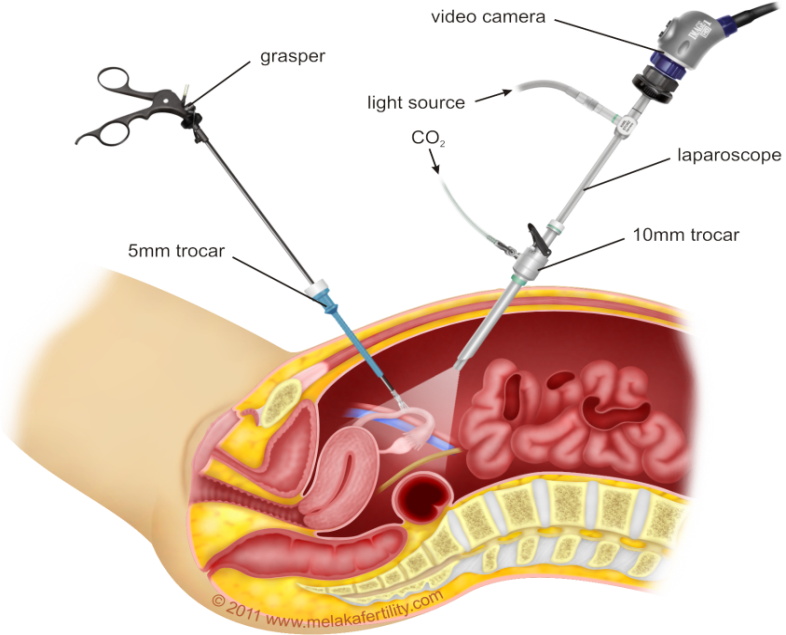 A safe entry technique for laparoscopy:The patient should be lying flatEnsure the bladder is empty check the abdomen for massesMake the primary incision at the base of the umbilicusInsert the veress needle through the base of the umbilicus, sensing a double clickInsert 2-3 ml of saline through the veress needle; it should run in freelyAspirate back; nothing should be aspiratedFill with co2 to 25mmhg about 2-3 LInsert the primary trocar 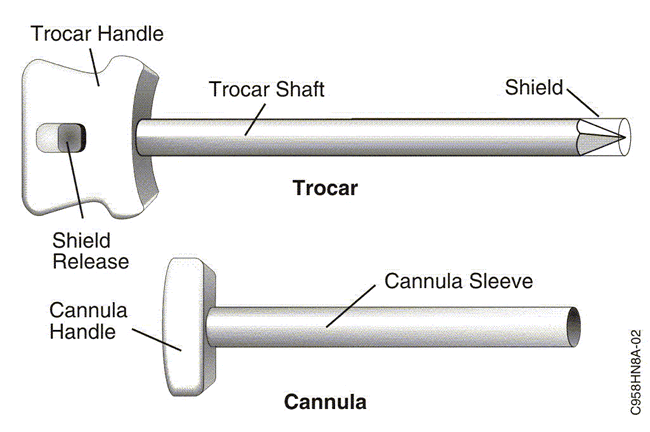 Patient Preparation & Counseling-Counseling about the procedure & expected outcome-Bowel Preparation to facilitate the  visualization of operative area & reduced chances of bowel injury Limitation of LaparoscopyReduced exposure of operating fieldSkilled personExpensive InstrumentsCost is highProlonged operating timeProlong anaesthesia Increased risk of complication in less skilled person Indications of laparoscopy:1. Diagnostic indications:  a. pelvic pain (acute and chronic)  b. ectopic pregnancy  c. pelvic inflammatory disease  d. endometriosis  e. infertility  f. others like pelvic mass and staging of ovarian malignancy2. Therapeutic indications: various surgical procedures can be performed by laparoscopy:  a. sterilization  b. aspiration of an ovarian cyst, ovarian biopsy and drilling.  c. salpingectomy and salpingostomy for ectopic pregnancy  d. treatment of endometriosis with laser or cautery  e. myomectomy  f. others like laparoscopic assisted vaginal hysterectomy, prolapse and incontinence proceduresContraindications:   Conditions that increase the risk of complications such as:   Mechanical or paralytic bowel obstruction, generalized peritonitis, Diaphragmatic hernia, Major intraperitoneal haemorrhage, severe cardiorespiratory disease, Massive obesity, inflammatory bowel disease, large abdominal mass and multiple abdominal incisions.Complications of  laparoscopy:   Diagnostic laparoscopy is a safe procedure with published complication rates of  2–4 per 1000, however the complications are more with operative laparoscopy 1. When the abdomen is being instrumented injury to the inferior epigastric vessels or intraperitoneal vessels and organs like bladder and bowel injury may occur (emptying the bladder prior to surgery can reduce bladder injury).2. Anaesthetic complications 3. Surgical emphysema due to leakage of co2  into subcutaneous tissue4. Infection5. Venous thromboembolism and port site hernia6. Incisional hernia has been reportedHysteroscopy     Hysteroscopy involves passing a small-diameter telescope, either flexible or rigid, through the cervix to directly inspect the uterine cavity.Types of  hysteroscope:A flexible hysteroscope may be used in the outpatient setting, with carbon dioxide as a filling medium. Rigid instruments employ circulating fluids and therefore can be used to visualize the uterine cavity even if the woman is bleeding. The procedure can be performed under local, regional or general anaesthesia.Distention Media    Because the anterior and posterior uterine walls lie in opposition, a distention medium is required to expand the endometrial cavity for viewing. Media include carbon dioxide (CO2)Salinelow-viscous fluids such as sorbitol, mannitol, and glycine   An ordinary manually operated pressure cuff is pumped up so the intrauterine pressures of these media must reach 45 to 80 mm Hg rarely more than 100 mm Hg is required 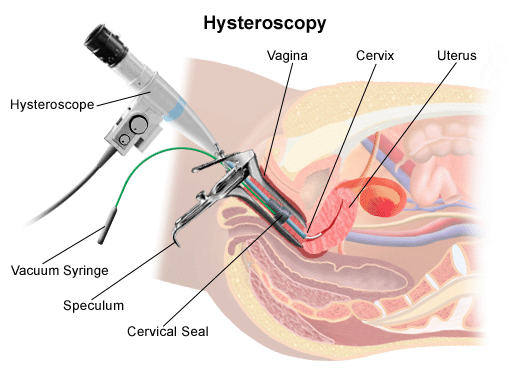 Indications of hysteroscopy:1. Diagnostic hysteroscopy: with target biopsy  a. Abnormal menstruation, intermenstrual bleeding, postcoital and postmenopausal bleeding.   b. Abnormal pelvic ultrasound findings (e.g. endometrial polyps, submucous fibroids)   c. Subfertility   d. Recurrent miscarriage   e. Asherman’s syndrome   f. Congenital uterine anomaly   g. Lost intrauterine contraceptive device (IUCD)2. Operative hysteroscopy:      Hysteroscopic surgery has a number of well-defined indications and is the treatment of choice for:  1. polypectomy.  2. myomectomy for intracavitary or submucous fibroids  3. adhesiolysis of intrauterine adhesions  4. metroplasty (division/resection of uterine septum).  5. endometrial ablation (destruction of the endometrium).  6. hysteroscopic sterilizationContraindications of hysteroscopy:1. Pelvic infection2. Pregnancy3. Cervical cancer4. Heavy uterine bleedingComplications of hysteroscopy:     Diagnostic hysteroscopy is a safe procedure, and complications are uncommon. However operative hysteroscopy carries a higher risk of complications:1. Anaesthetic complications2. Uterine perforation3. Fluid overload so careful monitoring of fluid input and output and     intrauterine pressure is required4. Haemorrhage5. Gas embolism6. Infection7. Cervical trauma8. Late complications as adhesions and hematometraPreoperative preparation:Electrolytes if the patient on diuretics or cardiac medcationsComplete blood countCoagulation panel if history of bleeding tendenciesDocument normal Pap smear and normal endometrial sample within 6 months Cervical prostaglandins if cervical stenosis suspected as those with previous caesarean sectionPostoperative care Patient recovery typically is rapid and without complications following dilatation and curettage Diet and activities may be resumed as desired by the patientSpotting or light bleeding is not uncommon and typically stops within days.